                                                                                                         (проект)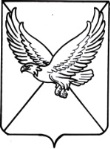 СОВЕТ ПЕРВОМАЙСКОГО СЕЛЬСКОГО ПОСЕЛЕНИЯЛЕНИНГРАДСКОГО РАЙОНАР Е Ш Е Н И Еот __________			                                                                                  № ____пос. ПервомайскийОб утверждении тарифов на оказание платных услуг Муниципальным  казенным учреждением  «Отдел обеспечения основной деятельности администрации Первомайского сельского поселения Ленинградского района»Руководствуясь  Федеральным законом  от 6 октября 2003 года № 131-ФЗ «Об общих принципах организации местного самоуправления в Российской Федерации», согласно п.п. 6 п.1 ст 26.Устава  Первомайского сельского поселения Ленинградского района    р е ш и л:Утвердить тарифы на оказание  платных услуг МКУ «Отдел обеспечения основной деятельности»  (приложение №1)Утвердить калькуляцию на стоимость платных услуг МКУ «Отдел обеспечения основной деятельности» (приложение № 2)3. Начальнику общего отдела администрации Первомайского сельского поселения ( Пантелеева С.В.) обеспечить размещение настоящее решение на официальном сайте администрации Первомайского сельского поселения в сети «Интернет»4. Контроль за выполнением настоящего решения возложить на  комиссию по вопросам экономики, бюджета, налогам и имущественных отношений (Жемчужная).5.Решение вступает в силу со дня его официального опубликования.Глава Первомайского сельского поселения Ленинградского района                                          М.А. КоровайныйПРИЛОЖЕНИЕ №1К решению СоветаПервомайского сельского поселенияЛенинградского районаОт _________ № ___Тарифы на платные услуги  предоставляемые МКУ «Отдел обеспечения основной деятельности» Ведущий специалист администрацииПервомайского сельского поселения                                            И.Н. ЛобуковаПРИЛОЖЕНИЕ №2К решению СоветаПервомайского сельского поселенияЛенинградского районаОт _________ № ___Калькуляция стоимости  платных услуг оказываемых  МКУ «Отдел обеспечения основной деятельности»Ведущий специалист администрацииПервомайского сельского поселения                             И.Н. Лобукова№ п/пНаименование  оказываемых услугЦена (руб)1Погрузка дров рабочим МКУ в тракторную телегу 1 час328,002Благоустройство территории рабочим МКУ 1 час300,003Работа трактора «Беларус 82,1» с куном 1час586,004Работа трактора «Беларус 82,1» с прицепом 2ПТС-4,5  1час620,005Работа трактора «Беларус 82,1» с ротационной косилкой КРН 2,1Б 1час743,006Работа трактора «Беларус 82,1» с трехкорпусным навесным плугом ПЛН-3-35732,007Один час эксплуатации прицепа 2ПТС-4,5383,008Обрезка веток бензопилой «Штиль» МС180 16. 1 час работы376,009Распиловка дров бензопилой «Штиль» МС180 16. 1 час работы383,0010Покос травы мотокосой «Штиль» 250, при сильной загрязненности- 1 час работы500,0011Обрезка веток на дереве высоторезом «Штиль» 1 час работы354,0012Покос травы мотокосой «Штиль» 250,354,0013Вывоз жидких бытовых отходов (откачка септика) пос. Первомайский ,пос.Звезда750,0014Вывоз жидких бытовых отходов (откачка септика) пос. Луговой800,0015Вывоз жидких бытовых отходов (откачка септика) ст.Крыловская1200,0016Вывоз жидких бытовых отходов (откачка септика) ст.Новоплатнировская,х. Коржи1400,0017Вывоз жидких бытовых отходов (откачка уличного туалета) пос. Первомайский ,пос.Звезда850,0018Вывоз жидких бытовых отходов (откачка уличного туалета) пос. Луговой.1000,0019Вывоз жидких бытовых отходов (откачка уличного туалета) ст.Крыловская1400,0020Вывоз жидких бытовых отходов (откачка уличного туалета) ст.Новоплатнировская, х. Коржи 1700,00Наименование вида затрат стоимостьПогрузка дров рабочим МКУ  в тракторную  телегу -1 час.Погрузка дров рабочим МКУ  в тракторную  телегу -1 час.Погрузка дров рабочим МКУ  в тракторную  телегу -1 час.Зарплата с начислением290,00Амортизация  6,60ГСМ28,20Транспортный налог3,20Итого 328,00                   Благоустройство территории рабочим  МКУ-  1 час                    Благоустройство территории рабочим  МКУ-  1 час                    Благоустройство территории рабочим  МКУ-  1 час Зарплата с начислением300,00  Работа трактора   С куном 1 час. Беларус 82,1 С куном 1 час. Беларус 82,1Зарплата с начислением290,00Амортизация 80,46ГСМ33,20Транспортный налог4,24Техобслуживание 108,00Общие эксплуатационные 70,56Итого 586,00                            Работа трактора  Беларус 82,1 с прицепом 2ПТС-4,5  1 час                             Работа трактора  Беларус 82,1 с прицепом 2ПТС-4,5  1 час                             Работа трактора  Беларус 82,1 с прицепом 2ПТС-4,5  1 час Зарплата с начислением290,00Амортизация90,00ГСМ38,54Транспортный налог5,20Техобслуживание 120,00Общие эксплуатационные75,80Итого 620,00               Работа трактора Беларус 82,1 с ротационной косилкой КРН2,1Б               Работа трактора Беларус 82,1 с ротационной косилкой КРН2,1Б               Работа трактора Беларус 82,1 с ротационной косилкой КРН2,1БЗарплата с начислением290,00Амортизация90,60ГСМ81,20Транспортный налог70,20Техобслуживание 120,80Общие эксплуатационные90,20Итого 743,00 Работа трактора Беларус 82,1 трехкорпусным навесным плугом ПЛН -3-35 Работа трактора Беларус 82,1 трехкорпусным навесным плугом ПЛН -3-35 Работа трактора Беларус 82,1 трехкорпусным навесным плугом ПЛН -3-35Зарплата с начислением290,00Амортизация100,20ГСМ100,00Транспортный налог20,00Техобслуживание125,60Общие эксплуатационные96,2Итого 732,00               Один час эксплуатации прицепа 2ПТС-4,5                Один час эксплуатации прицепа 2ПТС-4,5                Один час эксплуатации прицепа 2ПТС-4,5 Зарплата с начислением186,00Амортизация59,00ГСМ48,00Транспортный налог и страховка5,50Техобслуживание 35,80Общие эксплуатационные48,70Итого 383,00            Обрезка веток бензопилой «Штиль» МС180 16 1 час работы            Обрезка веток бензопилой «Штиль» МС180 16 1 час работы            Обрезка веток бензопилой «Штиль» МС180 16 1 час работыЗарплата с начислением200,00Амортизация15,00ГСМ85,00Техобслуживание	50,40Общие эксплуатационные25,60Итого376,00      Распиловка дров бензопилой  «Штиль» МС180 16 1 час работы      Распиловка дров бензопилой  «Штиль» МС180 16 1 час работы      Распиловка дров бензопилой  «Штиль» МС180 16 1 час работыЗарплата с начислением200,00Амортизация15,40ГСМ85,00Техобслуживание	52,00Общие эксплуатационные30,60Итого 383,00Покос травы мотокосой «Штиль» 250, при сильной загрязненности 1 час работыПокос травы мотокосой «Штиль» 250, при сильной загрязненности 1 час работыПокос травы мотокосой «Штиль» 250, при сильной загрязненности 1 час работыЗарплата с начислением280,00Амортизация15,00ГСМ117,00Техобслуживание	58,00Общие эксплуатационные30,00Итого500,00      Обрезка веток  на дереве высоторезом «Штиль»  1 час работы      Обрезка веток  на дереве высоторезом «Штиль»  1 час работы      Обрезка веток  на дереве высоторезом «Штиль»  1 час работыЗарплата с начислением200,00Амортизация5,00ГСМ85,00Техобслуживание	44,40Общие эксплуатационные19,60Итого 354,00   Покос травы мотокосой «Штиль» 250, при средней загрязненности 1 час работы   Покос травы мотокосой «Штиль» 250, при средней загрязненности 1 час работы   Покос травы мотокосой «Штиль» 250, при средней загрязненности 1 час работыЗарплата с начислением200,00Амортизация15,40ГСМ65,00Техобслуживание	53,00Общие эксплуатационные20,60Итого 354,00Вывоз жидких бытовых отходов (откачка септика) пос. Первомайский, пос.ЗвездаВывоз жидких бытовых отходов (откачка септика) пос. Первомайский, пос.ЗвездаВывоз жидких бытовых отходов (откачка септика) пос. Первомайский, пос.ЗвездаЗарплата с начислением156,90Амортизация15,12ГСМ90,12Транспортный налог и страховка60,41Техобслуживание	226,00Общие эксплуатационные201,45Итого750,00Вывоз жидких бытовых отходов (откачка септика) пос. ЛуговойВывоз жидких бытовых отходов (откачка септика) пос. ЛуговойВывоз жидких бытовых отходов (откачка септика) пос. ЛуговойЗарплата с начислением156,90Амортизация15,12ГСМ140,12Транспортный налог и страховка60,41Техобслуживание	226,00Общие эксплуатационные201,45Итого800,00Вывоз жидких бытовых отходов (откачка септика) ст.КрыловскаяВывоз жидких бытовых отходов (откачка септика) ст.КрыловскаяВывоз жидких бытовых отходов (откачка септика) ст.КрыловскаяЗарплата с начислением156,90Амортизация15,12ГСМ540,12Транспортный налог и страховка60,41Техобслуживание	226,00Общие эксплуатационные201,45Итого1200,00Вывоз жидких бытовых отходов (откачка септика) ст. Новоплатнировская, хутор КоржиВывоз жидких бытовых отходов (откачка септика) ст. Новоплатнировская, хутор КоржиВывоз жидких бытовых отходов (откачка септика) ст. Новоплатнировская, хутор КоржиЗарплата с начислением156,90Амортизация15,12ГСМ740,12Транспортный налог и страховка60,41Техобслуживание	226,00Общие эксплуатационные201,45Итого1400,00Вывоз жидких бытовых отходов (откачка уличного туалета) пос. Первомайский, пос.ЗвездаВывоз жидких бытовых отходов (откачка уличного туалета) пос. Первомайский, пос.ЗвездаВывоз жидких бытовых отходов (откачка уличного туалета) пос. Первомайский, пос.ЗвездаЗарплата с начислением256,90Амортизация15,12ГСМ90,12Транспортный налог и страховка60,41Техобслуживание	226,00Общие эксплуатационные201,45Итого850,00Вывоз жидких бытовых отходов (откачка уличного туалета) пос. ЛуговойВывоз жидких бытовых отходов (откачка уличного туалета) пос. ЛуговойВывоз жидких бытовых отходов (откачка уличного туалета) пос. ЛуговойЗарплата с начислением356,90Амортизация15,12ГСМ140,12Транспортный налог и страховка60,41Техобслуживание	226,00Общие эксплуатационные201,45Итого1000,00Вывоз жидких бытовых отходов (откачка уличного туалета) ст.КрыловскаяВывоз жидких бытовых отходов (откачка уличного туалета) ст.КрыловскаяВывоз жидких бытовых отходов (откачка уличного туалета) ст.КрыловскаяЗарплата с начислением356,90Амортизация15,12ГСМ540,12Транспортный налог и страховка60,41Техобслуживание	226,00Общие эксплуатационные201,45Итого1400,00Вывоз жидких бытовых отходов (откачка уличного туалета ) ст. Новоплатнировская, хутор КоржиВывоз жидких бытовых отходов (откачка уличного туалета ) ст. Новоплатнировская, хутор КоржиВывоз жидких бытовых отходов (откачка уличного туалета ) ст. Новоплатнировская, хутор КоржиЗарплата с начислением456,90Амортизация15,12ГСМ740,12Транспортный налог и страховка60,41Техобслуживание	226,00Общие эксплуатационные201,45Итого1700,00